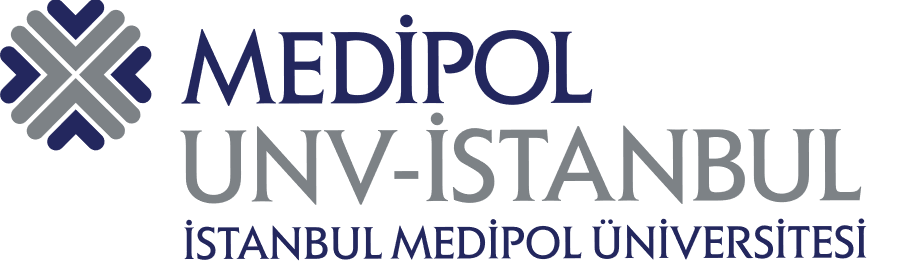                 LİSANSÜSTÜ ÖĞRENCİ MEMNUNİYET ANKETİDeğerli Öğrenciler, Bu anket İstanbul Medipol Üniversitesi Kalite Komisyonu-Kalite Akreditasyon Ofisi tarafından geliştirilmiştir. Anketin uygulanması, analizleri ve değerlendirilmesi yine aynı birim tarafından gerçekleştirilecektir. Bu anket çalışması, Yüksek Lisans-Doktora programlarının iyileştirilmesi ve geliştirilmesi amacıyla yapılmaktadır. Bu çerçevede anket sorularına vereceğiniz yanıtların içtenlikle verilmesi ve doğruyu yansıtması, Anabilim Dallarında mevcut programların ve eğitim-öğretim faaliyetlerinin kalitesinin artırılması yönünden önem taşımaktadır. Anket formu vasıtasıyla toplanan veriler, görüş ve önerileriniz tümüyle gizlilik çerçevesinde ele alınacak ve değerlendirilecektir. Kimliğiniz ile ilgili bir bilgi girmeyiniz.Bu doğrultuda çeşitli anket maddeleri oluşturulmuş ve aşağıda sunulmuştur. Her bir anket maddesinin karşısında memnuniyet derecelerinizi yansıtmanız için 5’li Likert şeklinde derecelendirmeler yer almaktadır. Lütfen maddeleri memnuniyet düzeyinize göre işaretleyiniz.Ankette kişisel mahremiyetin korunması esastır.Katkı ve desteğiniz için teşekkür ederiz.Kalite Komisyonu- Kalite Akreditasyon Ofisi    BÖLÜM 1: KİŞİSEL BİLGİLER (Bu bölümdeki bilgiler sadece istatistiksel amaçlar için kullanılacaktır.) Cinsiyet                                                       :  Kadın ( )        Erkek ( )    Enstitünüz                                                  :Öğrenim gördüğünüz program              :Devam ettiğiniz programın derecesi     : Doktora ( ) Bütünleşik Doktora ( ) Tezli Yüksek Lisans ( )                                                                         Bütünleşik Tezli Yüksek Lisans( ) Tezsiz Yüksek Lisans  ( ) Bütünleşik Tezsiz Yüksek Lisans ( )                                                                        Tezsiz Yüksek Lisans (Uzaktan Öğretim)( )Öğretim dili                                                : Türkçe ( )        İngilizce ( )        İş Durumu                                                  : Çalışıyor ( )     Çalışmıyor ( )Ülke                                                             : T.C. ( )              Diğer ( )    BÖLÜM 1: KİŞİSEL BİLGİLER (Bu bölümdeki bilgiler sadece istatistiksel amaçlar için kullanılacaktır.) Cinsiyet                                                       :  Kadın ( )        Erkek ( )    Enstitünüz                                                  :Öğrenim gördüğünüz program              :Devam ettiğiniz programın derecesi     : Doktora ( ) Bütünleşik Doktora ( ) Tezli Yüksek Lisans ( )                                                                         Bütünleşik Tezli Yüksek Lisans( ) Tezsiz Yüksek Lisans  ( ) Bütünleşik Tezsiz Yüksek Lisans ( )                                                                        Tezsiz Yüksek Lisans (Uzaktan Öğretim)( )Öğretim dili                                                : Türkçe ( )        İngilizce ( )        İş Durumu                                                  : Çalışıyor ( )     Çalışmıyor ( )Ülke                                                             : T.C. ( )              Diğer ( )    BÖLÜM 1: KİŞİSEL BİLGİLER (Bu bölümdeki bilgiler sadece istatistiksel amaçlar için kullanılacaktır.) Cinsiyet                                                       :  Kadın ( )        Erkek ( )    Enstitünüz                                                  :Öğrenim gördüğünüz program              :Devam ettiğiniz programın derecesi     : Doktora ( ) Bütünleşik Doktora ( ) Tezli Yüksek Lisans ( )                                                                         Bütünleşik Tezli Yüksek Lisans( ) Tezsiz Yüksek Lisans  ( ) Bütünleşik Tezsiz Yüksek Lisans ( )                                                                        Tezsiz Yüksek Lisans (Uzaktan Öğretim)( )Öğretim dili                                                : Türkçe ( )        İngilizce ( )        İş Durumu                                                  : Çalışıyor ( )     Çalışmıyor ( )Ülke                                                             : T.C. ( )              Diğer ( )    BÖLÜM 1: KİŞİSEL BİLGİLER (Bu bölümdeki bilgiler sadece istatistiksel amaçlar için kullanılacaktır.) Cinsiyet                                                       :  Kadın ( )        Erkek ( )    Enstitünüz                                                  :Öğrenim gördüğünüz program              :Devam ettiğiniz programın derecesi     : Doktora ( ) Bütünleşik Doktora ( ) Tezli Yüksek Lisans ( )                                                                         Bütünleşik Tezli Yüksek Lisans( ) Tezsiz Yüksek Lisans  ( ) Bütünleşik Tezsiz Yüksek Lisans ( )                                                                        Tezsiz Yüksek Lisans (Uzaktan Öğretim)( )Öğretim dili                                                : Türkçe ( )        İngilizce ( )        İş Durumu                                                  : Çalışıyor ( )     Çalışmıyor ( )Ülke                                                             : T.C. ( )              Diğer ( )    BÖLÜM 1: KİŞİSEL BİLGİLER (Bu bölümdeki bilgiler sadece istatistiksel amaçlar için kullanılacaktır.) Cinsiyet                                                       :  Kadın ( )        Erkek ( )    Enstitünüz                                                  :Öğrenim gördüğünüz program              :Devam ettiğiniz programın derecesi     : Doktora ( ) Bütünleşik Doktora ( ) Tezli Yüksek Lisans ( )                                                                         Bütünleşik Tezli Yüksek Lisans( ) Tezsiz Yüksek Lisans  ( ) Bütünleşik Tezsiz Yüksek Lisans ( )                                                                        Tezsiz Yüksek Lisans (Uzaktan Öğretim)( )Öğretim dili                                                : Türkçe ( )        İngilizce ( )        İş Durumu                                                  : Çalışıyor ( )     Çalışmıyor ( )Ülke                                                             : T.C. ( )              Diğer ( )    BÖLÜM 1: KİŞİSEL BİLGİLER (Bu bölümdeki bilgiler sadece istatistiksel amaçlar için kullanılacaktır.) Cinsiyet                                                       :  Kadın ( )        Erkek ( )    Enstitünüz                                                  :Öğrenim gördüğünüz program              :Devam ettiğiniz programın derecesi     : Doktora ( ) Bütünleşik Doktora ( ) Tezli Yüksek Lisans ( )                                                                         Bütünleşik Tezli Yüksek Lisans( ) Tezsiz Yüksek Lisans  ( ) Bütünleşik Tezsiz Yüksek Lisans ( )                                                                        Tezsiz Yüksek Lisans (Uzaktan Öğretim)( )Öğretim dili                                                : Türkçe ( )        İngilizce ( )        İş Durumu                                                  : Çalışıyor ( )     Çalışmıyor ( )Ülke                                                             : T.C. ( )              Diğer ( )    BÖLÜM 1: KİŞİSEL BİLGİLER (Bu bölümdeki bilgiler sadece istatistiksel amaçlar için kullanılacaktır.) Cinsiyet                                                       :  Kadın ( )        Erkek ( )    Enstitünüz                                                  :Öğrenim gördüğünüz program              :Devam ettiğiniz programın derecesi     : Doktora ( ) Bütünleşik Doktora ( ) Tezli Yüksek Lisans ( )                                                                         Bütünleşik Tezli Yüksek Lisans( ) Tezsiz Yüksek Lisans  ( ) Bütünleşik Tezsiz Yüksek Lisans ( )                                                                        Tezsiz Yüksek Lisans (Uzaktan Öğretim)( )Öğretim dili                                                : Türkçe ( )        İngilizce ( )        İş Durumu                                                  : Çalışıyor ( )     Çalışmıyor ( )Ülke                                                             : T.C. ( )              Diğer ( )    BÖLÜM 1: KİŞİSEL BİLGİLER (Bu bölümdeki bilgiler sadece istatistiksel amaçlar için kullanılacaktır.) Cinsiyet                                                       :  Kadın ( )        Erkek ( )    Enstitünüz                                                  :Öğrenim gördüğünüz program              :Devam ettiğiniz programın derecesi     : Doktora ( ) Bütünleşik Doktora ( ) Tezli Yüksek Lisans ( )                                                                         Bütünleşik Tezli Yüksek Lisans( ) Tezsiz Yüksek Lisans  ( ) Bütünleşik Tezsiz Yüksek Lisans ( )                                                                        Tezsiz Yüksek Lisans (Uzaktan Öğretim)( )Öğretim dili                                                : Türkçe ( )        İngilizce ( )        İş Durumu                                                  : Çalışıyor ( )     Çalışmıyor ( )Ülke                                                             : T.C. ( )              Diğer ( )BÖLÜM 2: MEMNUNİYET DEĞERLENDİRME KRİTERLERİBÖLÜM 2: MEMNUNİYET DEĞERLENDİRME KRİTERLERİAşağıdaki maddelerle ilgili derecelendirmenizi 1 (Hiç Memnun Değilim) ile 5 (Çok Memnunum) arasında yapabilirsiniz. Eğer bir madde ile ilgili yeterli fikriniz yoksa, “Fikrim Yok” seçeneğini işaretleyebilirsiniz.Aşağıdaki maddelerle ilgili derecelendirmenizi 1 (Hiç Memnun Değilim) ile 5 (Çok Memnunum) arasında yapabilirsiniz. Eğer bir madde ile ilgili yeterli fikriniz yoksa, “Fikrim Yok” seçeneğini işaretleyebilirsiniz.Aşağıdaki maddelerle ilgili derecelendirmenizi 1 (Hiç Memnun Değilim) ile 5 (Çok Memnunum) arasında yapabilirsiniz. Eğer bir madde ile ilgili yeterli fikriniz yoksa, “Fikrim Yok” seçeneğini işaretleyebilirsiniz.Aşağıdaki maddelerle ilgili derecelendirmenizi 1 (Hiç Memnun Değilim) ile 5 (Çok Memnunum) arasında yapabilirsiniz. Eğer bir madde ile ilgili yeterli fikriniz yoksa, “Fikrim Yok” seçeneğini işaretleyebilirsiniz.Aşağıdaki maddelerle ilgili derecelendirmenizi 1 (Hiç Memnun Değilim) ile 5 (Çok Memnunum) arasında yapabilirsiniz. Eğer bir madde ile ilgili yeterli fikriniz yoksa, “Fikrim Yok” seçeneğini işaretleyebilirsiniz.Aşağıdaki maddelerle ilgili derecelendirmenizi 1 (Hiç Memnun Değilim) ile 5 (Çok Memnunum) arasında yapabilirsiniz. Eğer bir madde ile ilgili yeterli fikriniz yoksa, “Fikrim Yok” seçeneğini işaretleyebilirsiniz.BÖLÜM 2: MEMNUNİYET DEĞERLENDİRME KRİTERLERİBÖLÜM 2: MEMNUNİYET DEĞERLENDİRME KRİTERLERİ12345Kesinlikle KatılmıyorumKatılmıyorumKısmen KatılıyorumKatılıyorumKesinlikle KatılıyorumFikrimYok1 Öğrenim gördüğüm program kapsamında aldığım ders saatlerinin süresini yeterli buluyorum.2 Öğrenim gördüğüm programın ders çeşitliliğini yeterli buluyorum.3Akademik takvimde belirtilen ders seçim dönemi yeterlidir.4 Öğrenci bilgi sisteminden (MEBİS) memnunum.5Okuduğum bölümden/programdan memnunum.6Genel olarak derslerde kullanılan çevrimiçi (online) eğitim-öğretim teknolojilerini (Mebis, Microsoft Teams vb.) kaliteli ve yeterli buluyorum.7Kariyer Merkezi tarafından düzenlenen kariyer çalışmalarından memnunum.8Sınav sonuçları ile ilgili öğrencilere haber, duyuru ve bilgilendirmeler yeterlidir.9Derslerime giren öğretim üyeleri ile olan iletişimden memnunum.10Ders içerikleri hakkında yeterli bilgi verilir.11Lisansüstü eğitim programında verilen oryantasyon (uyum) eğitimlerinden memnunum.12Tez dönemi işleyiş sürecinden memnunum.13Enstitü öğrenci işlerinin işleyişinden memnunum.14Etik kurul işleyişinden memnunum.15Tez projelerinin yürütülmesi için sağlanan imkanlardan memnunum.Lisansüstü eğitim-öğretim ve araştırma açısından kalitenin artırılmasına ve süreçlerin iyileştirilmesine yönelik olarak belirtmek istediğiniz hususlar, görüş ve önerileriniz varsa lütfen yazınız.Lisansüstü eğitim-öğretim ve araştırma açısından kalitenin artırılmasına ve süreçlerin iyileştirilmesine yönelik olarak belirtmek istediğiniz hususlar, görüş ve önerileriniz varsa lütfen yazınız.Lisansüstü eğitim-öğretim ve araştırma açısından kalitenin artırılmasına ve süreçlerin iyileştirilmesine yönelik olarak belirtmek istediğiniz hususlar, görüş ve önerileriniz varsa lütfen yazınız.Lisansüstü eğitim-öğretim ve araştırma açısından kalitenin artırılmasına ve süreçlerin iyileştirilmesine yönelik olarak belirtmek istediğiniz hususlar, görüş ve önerileriniz varsa lütfen yazınız.Lisansüstü eğitim-öğretim ve araştırma açısından kalitenin artırılmasına ve süreçlerin iyileştirilmesine yönelik olarak belirtmek istediğiniz hususlar, görüş ve önerileriniz varsa lütfen yazınız.Lisansüstü eğitim-öğretim ve araştırma açısından kalitenin artırılmasına ve süreçlerin iyileştirilmesine yönelik olarak belirtmek istediğiniz hususlar, görüş ve önerileriniz varsa lütfen yazınız.Lisansüstü eğitim-öğretim ve araştırma açısından kalitenin artırılmasına ve süreçlerin iyileştirilmesine yönelik olarak belirtmek istediğiniz hususlar, görüş ve önerileriniz varsa lütfen yazınız.Lisansüstü eğitim-öğretim ve araştırma açısından kalitenin artırılmasına ve süreçlerin iyileştirilmesine yönelik olarak belirtmek istediğiniz hususlar, görüş ve önerileriniz varsa lütfen yazınız.